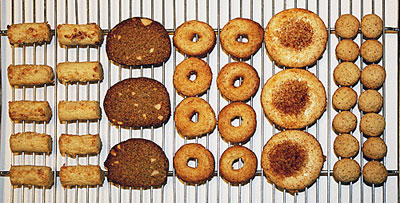 Julebagning4 deltagere ad gangenSkriv dig på med tydeligt navn og klubnummer – først til møllePRIS 30 kr. på GladsaxekortetDatoer:21. november, 28. november, 2. december, 12. december, 16. december og 19. december.